Районный конкурс «Музыкальная  капель - 2017»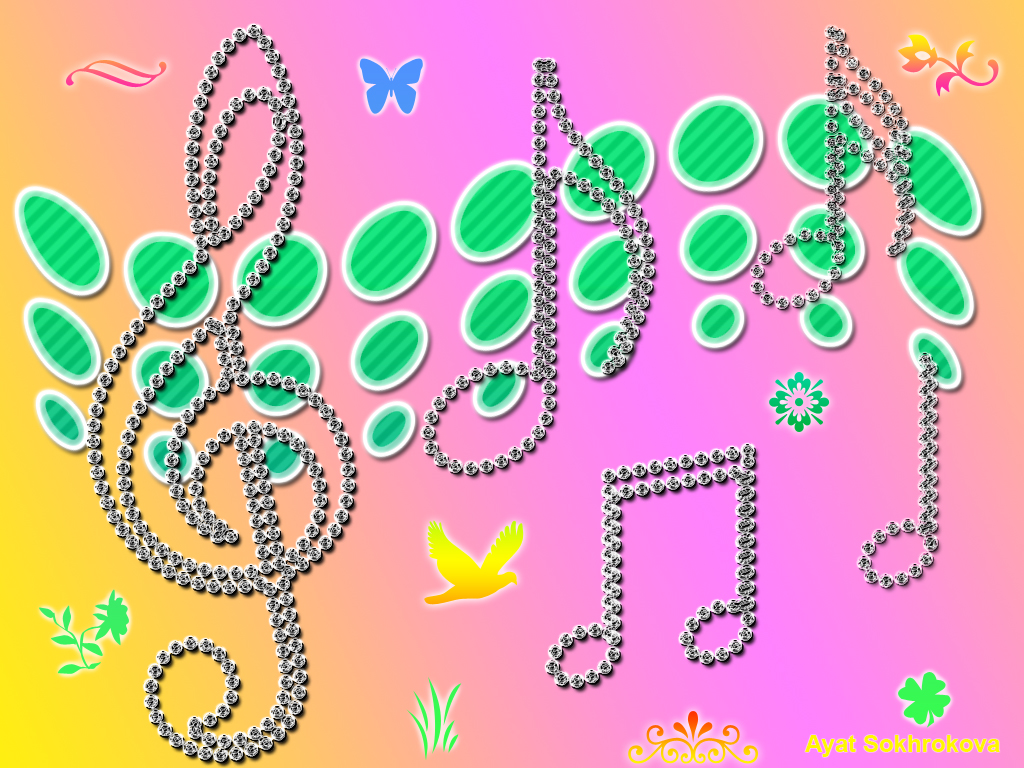 Музыкальный руководитель МКДОУ «Детский сад №6 г.Беслана»РСО-Алания                                                                              Джиоева Марина ИбрагимовнаСценарий районного детского конкурса «Музыкальная капель-2017»(Под звучание детской песни «Музыкальная капель – дорога детства» в  зал заходят   участники праздника с шариками в руках, рассаживаются на стульчиках)В центре стоит «трон». Под музыку из мультфильма «Вовка в тридесятом царстве» в зал входит Вовка,  проходит по залу,садится на трон, зевает.Вовка:    - Да, хорошо царем быть, ничего не делаешь, хочешь – ешь пирожное, хочешь – мороженое.   Только  просто так сидеть на троне и ничего не делать – скучно. Эй, кто-нибудь. Позовите кого-нибудь. Мне скучно.(Под музыку выходят Василисы. Смотрят на трон, а там вместо царя сидит Вовка)Василиса1: Ты кто?Вовка: Вовка.Василиса 2: А царь где?Вовка: Я вместо него. А царь где-то там забор красит.Василиса3: Как забор, как красит? Вовка: Да скучно стало ему на троне сидеть. Одни и те же лица, одни и те же песни. Что бы для царя интересненькое, новенькое придумать? (Василисы совещаются)Василиса1: Нужно по нашему тридевятому царству, тридесятому государству клич кликнуть.Василиса2: Мол, требуются новые свежие таланты. Кто в пении силён, кто в плясках искусен.Василиса 3: В каждую волость пошлём гонца, и пусть они пришлют нам своих талантливых представителей.Вовка: А много у вас волостей то?Василиса1: Много.  Целых 15.Вовка: Значит,  выберем для батюшки царя самых лучших артистов. Василиса 2. Да я вижу они сами пришли на наш праздник!  Все красивые, нарядные. Василиса 3. Ну тогда… Начинаем наше шоу,Зритель есть и есть жюри.Конкурсанты,  все готовы?Каждый пой, танцуй, твори! (Уходят и берут с собой Вовку).(Звучат фанфары.Выходит ведущий)Ведущий:    - Добрый день! С огромной радостью, на правах организатора, мы приветствуем вас  на замечательном празднике «Музыкальная капель-2017», на великолепном празднике детства, творчества, таланта, оптимизма, улыбок и счастья! А раз у нас есть жюри, позвольте  его представить.Председатель жюри:Каниди Ирина Афанасьевна, начальник отдела дошкольного образования Управления по вопросам образования, физической культуры и спорта; Члены жюри:Гочиева Альбина Тамерлановна, заместитель начальника отдела дошкольного образования Управления;Кусова Эмма Савельевна – председатель   профсоюзного комитета работников образования Управления.Ковалевская Марина Васильевна – муз. руководитель МКОУСОШ №2 г.Беслана.Ведущий:Тихо-тихо сядем рядом, входит музыка в наш домВ удивительном наряде, разноцветном, расписном.И раздвинутся вдруг стены, вся земля видна вокруг,Плещут волны речки пенной, чутко дремлют лес и луг,Вдаль бегут степные тропки, тают в дымке голубой –Это музыка торопит и ведет нас за собой!Ведущий.Итак, начинаем наш песенный праздник.Какое счастье жить на свете,
когда ты в мире не одна.
Когда душа теплом согрета
и за спиной стоит СЕМЬЯ
Понять способны мы не сразу…
На это нужно много лет:
СЕМЬЯ даётся лишь однажды –
дороже, ближе, лучше нет…Ведущий:1.Открывает наш праздник д/с-школа №3. Песню  «Мамочке» исп. воспитанница подготовительной группы Бигаева Алиса, муз.рук. – Громова Ольга Юрьевна. 2.«Утешалочки маме» вы услышите в  исп. воспитанника старшей группы     д/с № 14 Батагова Хетага.  Автор песни Ольга Сивухина; муз.рук. – Дрюкова Лилия Леонидовна.3.Воспитанник старшей группы д/с № 13 Сланов Георгий подготовил песню «Ты не бойся, мама…». Музыка Шкловского, слова Протасова.  Муз.рук. – Куманина Ольга Ивановна. 4. Кудакова Полина, воспитанница старшей группы д/с № 12 исп. песенку «Мама»  Анастасии Чешегоровой. Муз.рук. – Кибизова Альбина Улсыновна.5. Воспитанница старшей группы д\с №6 Зангиева Илона споет задорную песенку «Папа  и дочка».  Муз.рук. – Джиоева Марина Ибрагимовна.6. Д/с.Фарн представляет воспитанница старшей группы Дудиева Нина, она исполнит песню «Поцелую бабушку». Автор  - Ковальчук. Муз.рук. – Чекоева Светлана Михайловна.(Танец с шарами под песню «Мама» в исп. воспитанников ДОУ №6).Ведущий:Друзья, оглянитесь вокруг.Мы живём на планете прекрасной.Из-за тучек выглянет вдругВ небе солнышко ясное, красное.Шёпот листьев густых,Звон ручья меж камней,Запах трав луговых, Бесконечность полей.Океана простор.Голубой небосклонШлю, планета моя,Тебе низкий поклон.7. Д/с №4 представляет  воспитанница старшей группы Бирагова Элина. В ее исполнении прозвучит песня  «Весна» Мария Воиновой; муз.рук. – Парсиева Ирина Исмаиловна.8. Хугаева Камилла из подготовительной группы д/с №10 споет песню «Радуга».  Автор -  З.Красуляк;  муз.рук. – Чекоева Светлана Михайловна.9. «Я рисую этот мир», так называется песня, которую представит воспитанница средней группы д/с №7 Кастуева Валерия. Автор Александр Ермолов.  Муз.рук. – Шишкина Лариса Викторовна.10. В исполнении  воспитанницы старшей группы Акоевой Фатимы из           д\с с.Зильги прозвучит песня «Где водятся волшебники». музыка Минкова, слова Энтина. Муз.рук. – Дзгоева Этера Аветовна.11. Д\с с.Заманкул выбрал для выступления песню, «Милые взрослые». Клевицкого. А  исполнит её  воспитанница старшей группы Сатцаева Ирина. Муз.рук. –Дзгоева Этера Аветовна.12.  Ахсарова Тамара из старшей группы д/с №11 споет песенку «Модница», Музыка Кудинова, слова Щепотьева.  Муз.рук. – Куманина Ольга Ивановна.Ведущий:Мне горы Кавказа  любовь подарили.Быть сильным и храбрым  они научили.Не помощи ждать, а другим помогатьНас с детства учила Родина мать.Защитником быть в трудный час завещала,Быть предков достойными нас призывала.Я горы Кавказа безумно люблю.Об этом, друзья, я вам песню спою!13. Песня  «Осетия», автор  Лидия Цаллагова, прозвучит в исп. воспитанницы старшей группы  ДОУ№16 Бедоевой Валерии. Муз.рук. – Парсиева Ирина Исмаиловна.14. Еще одно посвящение родине  - «Песня моя, Иристон». Музыка                  И.Габараева, слова А.Налбандяна. Её исполнит  воспитанник старшей группы д/с №2  Озиев Хетаг. Муз.рук. – Подгаецкая Ада Николаевна.15. Воспитанница подготовительной группы д\с с.Ольгинское Дзгоева Фатима подготовила  песня «Байраг». Тотраты - Æмбалты О., Хабœты–Гœджынон Р.  Муз. рук. Тотрова Ольга Сергеевна.16. «Буду в армии служить». Такое обещание нам дает воспитанник подготовительной группы  д/с №1  Габараев Ацамаз.  Авт. песни Ефимчик.  Муз. рук. – Способ Алена Валерьевна.( Танец «Салажата» в исп. воспитанников  ДОУ №6)Ведущий:     Вот и закончились наши выступления, зато жаркая  работа предстоит жюри (просит членов жюри пройти в совещательную комнату). Да-а-а, непростой выбор им предстоит.Ведущая (обращаясь к участникам праздника):  -   Вы, наверное, устали, много пели и плясали.      Так давайте ж отдохнем и продолжим…(Вбегает старушка-Веснушка)Веснушка: А я? Я тоже хочу!Я – веселая  старушка по прозванию Веснушка.Не смотрите, что стара, я задорна и добра!А играть люблю – нет мочи!Подходите все, кто хочет.Поиграем вместе  дружно.Нам кружок построить нужно.(Организует круг,  проводит вместе с ведущей музыкальную хороводную  игру «Четыре шага»).Ведущий:- Ну,  спасибо, старушка-Веснушка, какая у меня замечательная помощница объявилась.Тогда, может,  еще что-нибудь предложишь нам.Веснушка:Ну,  конечно же,  я рада веселить вас, А награда – ваш  веселый звонкий смех.Поиграть зову я всех.(Эстафета «Кто быстрее донесет шар между коленями»).Ведущий:      - Ох и старушка, наша Веснушка, какая резвая, быстрая. Умаялась? Посиди с нами, отдохни, посмотри, как выступают  наши дети. Сценку «Ладимхан»  покажут воспитанники старшей группы Козырева Камила и Хачиров Сослан.Ведущий:   - А чтобы вы увидели, какими красивыми могут быть  современные девочки, воспитанницы старшей группы  покажут вам  девичий танец. (Исполняется девичий танец)Веснушка:Как хочу я сей же час весело пуститься в пляс.Но сюрприз есть у меня.Вы послушайте, друзья.Предлагаю вместо пляски Побывать в гостях у сказки. (Загадывает  загадки на сказочные сюжеты)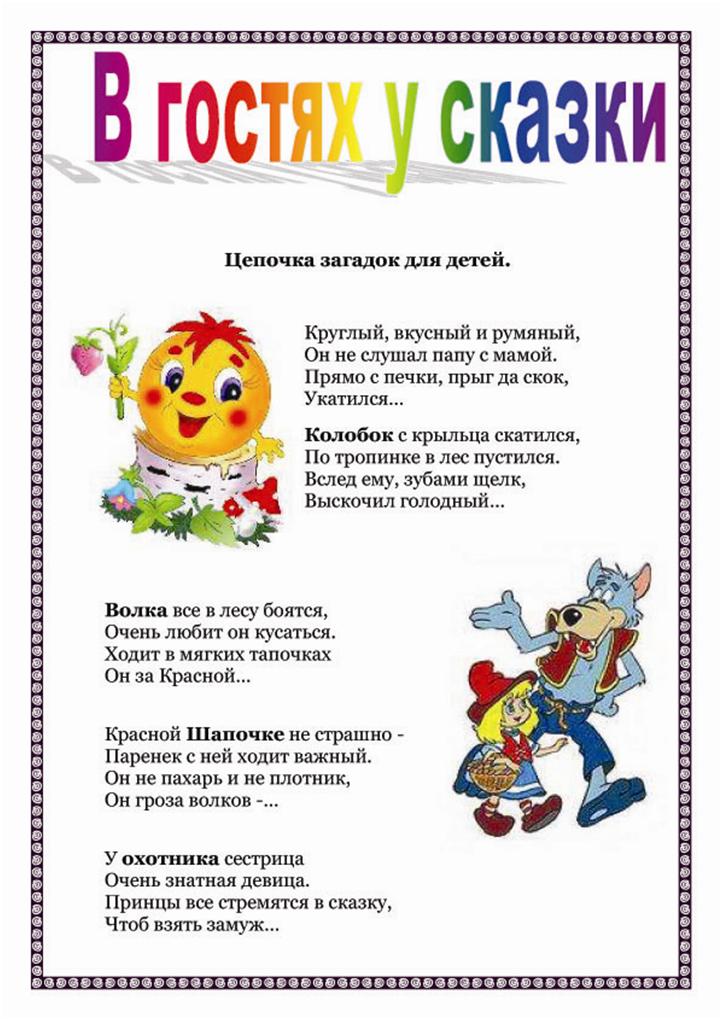 Веснушка: О какой сказке идет речь? Молодцы. Давайте поиграем в музыкальную  игру «Красная шапочка».(Музыкальная хороводная игра «Красная шапочка)Веснушка:А теперь хочу я с вами Поразмяться, поиграть (ох, мои старые косточки!).Побыстрей шары собрать,а потом их сосчитать.Ну-ка, стали в две команды! (Игра «Собери  шары»)В резерве:  «Симд», музыкальные игры «Олень», «Жираф».Ведущий. Пролился с неба звездный дождь.Потоком ярких звездочек-талантов.И,  наконец, настал чередВручения дипломов и подарков!Слово предоставляется председателю Каниди Ирине Афанасьевне.(Звучит музыка, члены жюри награждают всех участников под музыку.Вовка выходит, садится, следом  Василисы.Василисы: Ну что, Вовка понравились тебе выступления детей? Что же ты выбрал для батюшки царя?Вовка: Так всё здорово, я даже растерялся и не знаю,  что показать царю. Вы такие все талантливые, красивые, замечательные дети. Царь-батюшка будет доволен, и вместо того, чтобы красить забор, будет наслаждаться  вашим творчеством.Василисы: Вот теперь мы уверены, что день рождение царя пройдет не скучно как раньше, а весело - с танцами и песнями.Вовка: До встречи в следующем году! Ведущий:- Мы поздравляем участников, сегодня вы все – победители в «Музыкальной капели- 2017». Хотим, чтобы в жизни всегда были только счастье, добро и мирное небо над головой. Сегодняшний праздник соединил в одно целое детские таланты, объединил все детские сады Правобережного района.